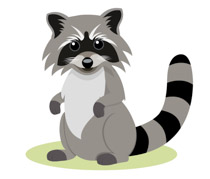 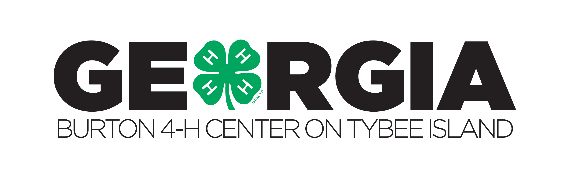 RACCOONSNAME:DORM: RACCOONSNAME:DORM: RACCOONSNAME:DORM: RACCOONSNAME:DORM: RACCOONSNAME:DORM: RACCOONSNAME:DORM: RACCOONSNAME:DORM: RACCOONSNAME:DORM: RACCOONSNAME:DORM: RACCOONSNAME:DORM: RACCOONSNAME:DORM: RACCOONSNAME:DORM: RACCOONSNAME:DORM: RACCOONSNAME:DORM: RACCOONSNAME:DORM: RACCOONSNAME:DORM: RACCOONSNAME:DORM: RACCOONSNAME:DORM: 